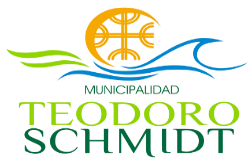 MUNICIPALIDAD TEODORO SCHMIDTEmergencia por MAL TIEMPO del 19 al 21 de julioNombre Funcionario Función Teléfono Jaime García SánchezEncargada de Emergencia Comunal (s)958195191Jorge MonsalvesCoordinador de Emergencia 954307483Cecilia LlancacuraAsistente Social972627083  958195213Eduardo Fuentes Camioneta Toyota CWFD-46OBRAS978288884Henry BalboaCamioneta Mahindra GBLV-85 día sábado 20933192733Miguel FierroFurgon HKYV-59 Dideco día Domingo 21 959845407Jonathan Ceballos Camión Plano bpzv-27986920856Victor Tejo AntilefCamioneta Mahindra GBLV-85 día Domingo 21954898182Nelso GuerreroMaestro985776960Javier CastroMaestro983232755Antonio MedinaEncargado de Bodega de Emergencia990444978María MaldonadoEncargada laves del Municipio985135265